Research Ethical Committee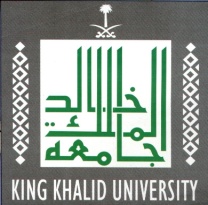 Application FormName of Principal Investigator:	    ,          		Position:    Department:    Institution:   Phone number (office):   			Mobile:   Fax number:   		 		E- mail:   Title of Project:		Co-investigators (please provide name, title and affiliation)Name: 	      	Title:            	Affiliation:  Note: Use separate list to add other names of co-investigators.Is the research project funded?			YES    		NO  Research Funding Agency: Type of research (check all that apply):Cells	    		Prospective	    		Blood sampling	        		Tissues	    		Retrospective	    		Drug trial	        Animals    		Records review     		Device study	        Humans    		Questionnaire	    		Surgical technique   Others (please specify): Research location and duration:Research Summary (Maximum 200 words)Please outline, in terms that any non-expert would understand, what your research project is about. Please explain any technical terms or discipline-specific phrases.Research Methodology (Maximum 300 words)If using animals, please outline, the number, type and dosage of anaesthesia, disposal technique PARTICIPANTS:SAMPLE DETAILS:Justification for proposed sample size and for selecting a specific gender, age, or any other group if this is done in your research.      RISKS TO PARTICIPANTS:a)	Please describe any risks to participants that may arise due to the research. Detail the measures and considerations you have put in place to minimize these risksb)	Will you communicate to participants about any identified risks? Will any information be withheld from them about the research purpose or procedure? If so, please justify this decision. Please use the attached consent form as a guide.State what kind of feedback, if any, will be offered to participants.Is the research project multi-centre?			YES    	NO    If yes, please provide the other ethical approval: List the potential direct benefits to the subjects or to the society.Are there any conflicts of interest regarding the research project?    YES       	NO    If YES, please specify:  If a new drug, surgical technique, instruments are applied to patients, would you please give a detailed answer for the following questions providing recent references for each question:What is the current protocol for the specific condition? What is the problem with the current protocol? What is the expected advantage of the new protocol? What is the proposed mechanism of action of the new protocol? Is there is any known complications for the new protocol? Is the new protocol has been used in any medical centers in the world? What kind of compensation will be offered to patients in case of complications? What is the reliable follow up period after the new protocol have been applied? What is the source of financial and logistic support? Place of the studyStudy populationExpected starting dateApproximate durationYESNON/ADo participants fall into any of the following special groups?Minors (under 18 years of age)Do participants fall into any of the following special groups?People with learning or communication difficultiesDo participants fall into any of the following special groups?PatientsDo participants fall into any of the following special groups?People in custodyDo participants fall into any of the following special groups?People engaged in illegal activities (e.g. drug-taking)Sample sizeWhere will participants be recruited from?Inclusion CriteriaExclusion CriteriaWill participants be remunerated?            YES                          NO    If YES, in what form?  Will participants be remunerated?            YES                          NO    If YES, in what form?  YESNON/AWill you obtain consent for participation?Will you describe the main experimental procedures to participants in advance?Will you inform the participants that their participation is voluntary and may be withdrawn at any point?If the research is observational, will you ask for their consent to being observed?With questionnaires, will you give participants the option of omitting questions they do not want to answer?Will you tell participants that their data will be treated with full confidentiality and that, if published, it will not be identifiable as theirs?Will the data be anonymous?